ПУБЛИЧНО-ЧАСТНОТО ПАРТНЬОРСТВО (ПЧП) СРЕЩУ КРИЗАТА – СОЦИАЛНИ ОБЕКТИ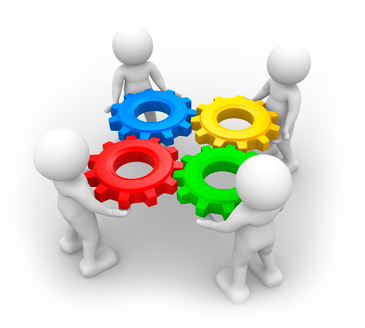 Към края на 2014 г. в Русия изграждането на социални инфраструктурни обекти чрез публично-частно партньорство престана да бъде „екзотичен" феномен. Например, в етап на иницииране, проектиране и строителство в Томски, Вологодски, Астрахански регион се намират проекти за предучилищни образователни учреждения. В областта на физическата култура и спорта се реализират такива проекти като: многоцелеви спортен комплекс в град Липецк, санаторно- оздравителен комплекс в района на Нижни Новгород. Някои социални инфраструктурни обекти са вече на фаза експлоатация, например: изграждането на учебни заведения в жилищен комплекс „Славянка" в Санкт Петербург.Причините за привлекателността на ПЧП за социални инфраструктурни обекти, обясняват анализаторите на Intesco Research Group.Първо: привличането на банково финансиране за изграждането на социални инфраструктурни обекти ще бъде отговорност на частния инвеститор и на него ще се пренася и банковия дълг. В същото време, договорът за финансиране не се превръща в дълг към бюджета. Второ: условието за заплащане на работата на частната страна е пълното изпълнение на функционалните изисквания на проекта, като заплащането се извършва след въвеждане на обекта в експлоатация (капиталовата субсидия е не повече от 25%). Трето: цената на договора се определя чрез предварителен конкурс, което означава, че по-ефективното използване на средствата по време на строителството, ще бъде една от основните цели на строителната компания. Четвърто: благодарение на конкурса, може да се започне изграждането на няколко съоръжения едновременно, в рамките на тяхното плащане на вноски поетапно при въвеждане на обектите в експлоатация.Особено важен момент, в полза на използването на модела на ПЧП е третият фактор. В традиционния модел, в рамките на обществените поръчки възниква разкъсване на отговорностите на изпълнителите, а системата за възнаграждение за извършената работата се явява основание на изпълнителите изкуствено да завишават стойността на проекта.Въпреки това, предимствата, посочени по-горе са възможни само, ако региона, в който ще се реализира проектът, както на теория, така и на практика е готов за работа с механизмите на публично-частното партньорство. Нивото на законодателната база във всеки регион на Руската федерация е различно - вместо качествена разработка, често се създават рамкови регионални закони, или са просто преписани, а Федералния закон „За концесиите" в значителна степен е пригоден за транспортни инфраструктурни проекти.В предвид нарастващата криза, засягаща всички аспекти на обществото, било то бизнес, общество или държавни органи, развитието на публично-частното партньорство може да бъде един вид стимул за положително развитие на ситуацията. Благодарение на ПЧП се изграждат инфраструктурни обекти, които повишават стандарта на живот на гражданите, подобряват инвестиционния климат, а държавата получава възможност за отсрочени плащания за изграждането на тези инфраструктурни обекти и за бизнеса се появяват дългосрочни бизнес партньори, и достатъчно надеждни гаранции за бъдещи доходи.http://marketing.rbc.ru/ 